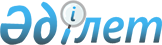 Ұлттық стандарттарға сәйкес келмейтін Қазақстан Республикасының Мемлекеттік Туын, Мемлекеттік Елтаңбасын ауыстыру және жою қағидаларын бекіту туралыҚазақстан Республикасы Мәдениет және спорт министрінің 2023 жылғы 8 маусымдағы № 137 бұйрығы. Қазақстан Республикасының Әділет министрлігінде 2023 жылғы 20 маусымда № 32856 болып тіркелді
      "Қазақстан Республикасының мемлекеттік рәміздері туралы" Қазақстан Республикасының Конституциялық заңының 11-бабының 2-тармағының 1) тармақшасына сәйкес БҰЙЫРАМЫН:
      1. Қоса беріліп отырған Ұлттық стандарттарға сәйкес келмейтін Қазақстан Республикасының Мемлекеттік Туын, Мемлекеттік Елтаңбасын ауыстыру және жою қағидалары бекітілсін.
      2. Қазақстан Республикасы Мәдениет және спорт министрлігінің Архив, құжаттама және кітап ісі комитеті белгіленген тәртіппен:
      1) осы бұйрық Қазақстан Республикасы Әділет министрлігінде мемлекеттік тіркеуді;
      2) осы бұйрықты Қазақстан Республикасы Мәдениет және спорт министрлігінің интернет-ресурсында орналастыруды;
      3) осы тармақпен көзделген іс-шаралар орындалғаннан кейін үш жұмыс күні ішінде Қазақстан Республикасы Мәдениет және спорт министрлігінің Заң қызметі департаментіне іс-шаралардың орындалуы туралы мәліметтерді ұсынуды қамтамасыз етсін.
      3. Осы бұйрықтың орындалуын бақылау жетекшілік ететін Қазақстан Республикасының Мәдениет және спорт вице-министріне жүктелсін.
      4. Осы бұйрық оның алғашқы ресми жарияланған күнінен кейін күнтізбелік он күн өткен соң қолданысқа енгізіледі. Ұлттық стандарттарға сәйкес келмейтін Қазақстан Республикасының Мемлекеттік Туын, Мемлекеттік Елтаңбасын ауыстыру және жою қағидалары 1-тарау. Жалпы ережелер
      1. Осы Ұлттық стандарттарға сәйкес келмейтін Қазақстан Республикасының Мемлекеттік Туын, Мемлекеттік Елтаңбасын ауыстыру және жою қағидалары (бұдан әрі-Қағидалар) "Қазақстан Республикасының мемлекеттік рәміздері туралы" Қазақстан Республикасының Конституциялық Заңына (бұдан әрі-Конституциялық Заң) сәйкес әзірленді және ұлттық стандарттарға сәйкес келмейтін Қазақстан Республикасының Мемлекеттік Туын, Мемлекеттік Елтаңбасын ауыстыру және жою тәртібін айқындайды. 2-тарау. Қазақстан Республикасының Мемлекеттік Туын, Мемлекеттік Елтаңбасын ауыстыру және жою тәртібі
      2. Қазақстан Республикасының Мемлекеттік Туын, Мемлекеттік Елтаңбасын ауыстыру және жоюды Конституциялық заңға сәйкес Қазақстан Республикасының Мемлекеттік Туы, Мемлекеттік Елтаңбасы міндетті түрде орналастырылатын (орнатылатын, көтерілетін) мемлекеттік органдар мен ұйымдардың тұрақты жұмыс істейтін комиссиялары жүзеге асырады.
      3. Қазақстан Республикасының Мемлекеттік Туын, Қазақстан Республикасының Мемлекеттік Елтаңбасына қойылатын нысандардың, мөлшердің және техникалық талаптардың бұзылуы ұлттық стандарттарға сәйкес келмеушілік болып табылады.
      4. Ұлттық стандарттарға сәйкес келмейтін Қазақстан Республикасының Мемлекеттік Туын ауыстыруды және жоюды осы Қағидаларда көзделген тәртіппен ғимараттардың (үй-жайлардың) иелері өздерінің еркі бойынша Қазақстан Республикасының Мемлекеттік Туын тігуді жүзеге асырады.
      5. Ұлттық стандарттарға сәйкес келмейтін Қазақстан Республикасының Мемлекеттік Туын, Мемлекеттік Елтаңбасын ауыстыру бір жұмыс күні ішінде жүзеге асырылады.
      6. Қазақстан Республикасының Мемлекеттік Туын, Мемлекеттік Елтаңбасын жою оларды қайта қолдану мүмкіндігін болдырмау мақсатында өртеу, балқыту, 2,5 шаршы сантиметрден аспайтын мөлшерде майдалап бөлшектеу, ұсақтау, қалыпсыз массаға немесе ұнтақ күйге айналдыру жолымен жүргізіледі.
					© 2012. Қазақстан Республикасы Әділет министрлігінің «Қазақстан Республикасының Заңнама және құқықтық ақпарат институты» ШЖҚ РМК
				
      Қазақстан РеспубликасыМәдениет және спорт министрі

А. Оралов
Қазақстан Республикасы
Мәдениет және спорт министрі
2023 жылғы 8 маусымдағы
№ 137 бұйрығымен бекітілген